Alj62075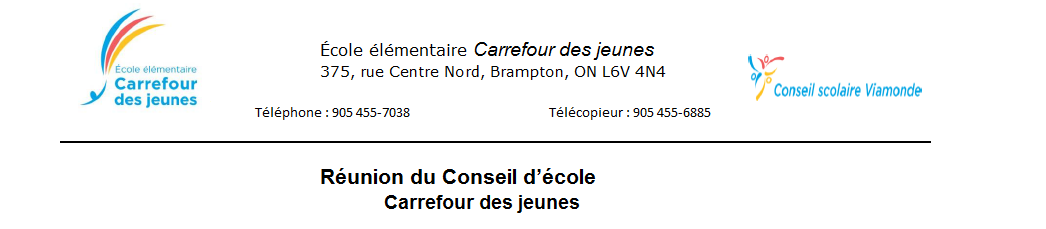 Ordre du jour – Le 17octobre 201718h15 à 20hSujets de discussionResponsableDurée (minutes)Ouverture de la réunion / Mot de bienvenue M. Nourredine Hail5 Adoption de l’ordre du jourVote des membresÉlection du président(e) / vice-président(e) Nomination du trésorier et du secrétaireÀ cibler 3 autres rencontres (janvier, mars, mai)M. Nourredine Hail Mme Hall10 Règlements du conseil d’écoleMme Hall10 Mot de la directionCoordonnées des membres du Conseil d’écoleDates des rencontres du Conseil d’école (début et fin des réunions)Résultats OQREPolitiques aux fins de consultation Mme Hall30Présentation du rapport financierM. Nourredine Hail5Mot du représentant du personnel enseignantMme  Fatoumata Keita5Autobus scolaire – programme de brigadiersMme Tchatchoua10Priorités de l’année 2017-2018Activités de levée de fondMme Kibira/M. Nourredine Hail20Varia : organisation du dîner pour célébrer la journée mondiale des enseignantes et enseignants10Fin de la réunion